Об утверждении Порядка предоставления субсидий из бюджетаОрдинского муниципального округасубъектам малого и среднего предпринимательства в целях возмещения части затрат, связанныхс осуществлением имипредпринимательской деятельностиВ соответствии с Федеральным законом от 06.10.2003  № 131-ФЗ «Об общих принципах организации местного самоуправления в Российской Федерации», статьей 78 Бюджетного кодекса РФ, законом от 24.07.2007 № 209-ФЗ «О развитии малого и среднего предпринимательства в Российской Федерации», постановлением Правительства Российской Федерации от 18.09.2020 № 1492  «Об общих требованиях к нормативным правовым актам, муниципальным правовым актам, регулирующим предоставление субсидий, в том числе грантов в форме субсидий, юридическим лицам, индивидуальным предпринимателям, а также физическим лицам - производителям товаров, работ, услуг, и о признании утратившими силу некоторых актов Правительства Российской Федерации и отдельных положений некоторых актов Правительства Российской Федерации», статьей 15 решения Думы Ординского муниципального округа от 14.10.2019 №24 «Об утверждении Положения о бюджетном процессе в Ординском муниципальном округе», в целях реализации мероприятий муниципальной программы Ординского муниципального округа «Экономическое развитие Ординского муниципального округа», утвержденной постановлением администрации Ординского муниципального округа от 11.10.2021 №1235, администрация Ординского муниципального округа ПОСТАНОВЛЯЕТ: 1. Утвердить прилагаемый Порядок предоставления субсидий из бюджета Ординского муниципального округа субъектам малого и среднего предпринимательства в целях возмещения части затрат, связанных с осуществлением ими предпринимательской деятельности.2. Утвердить прилагаемый порядок работы и состав комиссии по рассмотрению заявок и документов на предоставление субсидий из бюджета Ординского муниципального округа субъектам малого и среднего предпринимательства в целях возмещения части затрат, связанных с осуществлением ими предпринимательской деятельности.3. Признать утратившим силу постановление администрации Ординского муниципального округа от 08.07.2021 № 842 «О создании комиссии по отбору бизнес-проектов (инвестиционных проектов) для получения субсидии в целях возмещения части затрат, связанных с осуществлением субъектами малого и среднего предпринимательства предпринимательской деятельности».4. Настоящее постановление вступает в силу после официального обнародования и подлежит размещению на официальном сайте Ординского муниципального округа.5. Контроль за исполнением настоящего постановления возложить на начальника управления экономического развития и сельского хозяйства Е.Г. Старкову.И.п. главы муниципального округа                                                             У.А. ЗотоваПорядокпредоставления субсидий из бюджета Ординского муниципального округа субъектам малого и среднего предпринимательства в целях возмещения части затрат, связанных с осуществлением ими предпринимательской деятельностиI. Общие положения1.1. Настоящий Порядок определяет цели и условия предоставления субсидий из бюджета Ординского муниципального округа Пермского края субъектам малого и среднего предпринимательства на возмещение части затрат, связанных с осуществлением ими предпринимательской деятельности (далее соответственно – субсидии, субъект МСП), порядок проведения отбора, связанного с реализацией мероприятия «Обновление парка техники и оборудования у субъектов малого и среднего предпринимательства» муниципальной программы  Ординского муниципального округа «Экономическое развитие Ординского муниципального округа», утвержденной постановлением администрации Ординского муниципального округа от 11.10.2021 № 1235, критерии отбора и категории субъектов МСП, имеющих право на получение субсидий, а также порядок возврата субсидий».1.2. Субсидии предоставляются субъектам малого и среднего предпринимательства (далее – субъект МСП) на возмещение части затрат, связанных с приобретением субъектами малого и среднего предпринимательства оборудования, включая затраты на монтаж оборудования, в целях создания, развития, модернизации производства товаров (работ, услуг). Оборудование - основное средство первоначальной стоимостью более 40000 рублей, под которым в целях настоящего Порядка понимаются оборудование, устройства, механизмы, станки, приборы, аппараты, агрегаты, установки, машины, транспортное средство, относящиеся ко второй и выше амортизационным группам Классификации основных средств, включаемых в амортизационные группы, утвержденной Постановлением Правительства Российской Федерации от 1 января 2002 г. № 1 «О классификации основных средств, включаемых в амортизационные группы».  1.3. Главным распорядителем средств бюджета Ординского муниципального округа, до которого в соответствии с бюджетным законодательством Российской Федерации как получателя бюджетных средств доведены в установленном порядке лимиты бюджетных обязательств на предоставление субсидий на соответствующий финансовый год и плановый период, является управление экономического развития и сельского хозяйства администрация Ординского муниципального округа Пермского края (далее – управление).1.4. Субсидии предоставляются в пределах бюджетных ассигнований, предусмотренных в сводной бюджетной росписи бюджета Ординского муниципального округа Пермского края на соответствующий финансовый год и плановый период, и лимитов бюджетных обязательств, доведенных в установленном порядке, на цель, предусмотренную пунктом 1.2. настоящего Порядка.1.5. Сведения о субсидиях размещаются на едином портале бюджетной системы Российской Федерации в информационно-телекоммуникационной сети «Интернет» (далее – единый портал) (в разделе «Бюджет») 
не позднее 15-го рабочего дня, следующего за днем принятия проекта решения Думы Ординского муниципального округа Пермского края о бюджете Ординского муниципального округа Пермского края на соответствующий финансовый год и плановый период (проекта решения Думы Ординского муниципального округа о внесении изменений в решение о бюджете Ординского муниципального округа Пермского края на соответствующий финансовый год и плановый период). 1.6. Способ проведения отбора – запрос предложений, который проводится на основании заявок, направленных субъектами МСП для участия в отборе, исходя из соответствия установленным настоящим Порядком критериям.1.7.  Субсидии предоставляются субъектам МСП:1.7.1. субъекты МСП - хозяйствующие субъекты (юридические лица и индивидуальные предприниматели), отнесенные в соответствии с условиями, установленными Федеральным законом от 24 июля 2007 г. № 209-ФЗ "О развитии малого и среднего предпринимательства в Российской Федерации", к малым предприятиям, в том числе к микропредприятиям и средним предприятиям;1.7.2. действующий субъект малого и среднего предпринимательства - субъект малого и среднего предпринимательства, срок со дня регистрации которого на момент подачи заявки на участие в отборе составляет более одного года;1.7.3. зарегистрированным и осуществляющим деятельность на территории Ординского муниципального округа Пермского края;1.7.4. сведения о которых включены в Единый реестр субъектов малого и среднего предпринимательства;1.7.5. осуществляющим в числе основных видов экономической деятельности виды деятельности, имеющие код ОКВЭД, установленный Общероссийским классификатором видов экономической деятельности, входящие в раздел A «Сельское, лесное хозяйство, охота, рыболовство и рыбоводство»; входящие в раздел C «Обрабатывающие производства», за исключением производства подакцизных товаров и кодов 12, 18, 19, 21, 30; код 49, 52.21, входящий в раздел H «Транспортировка и хранение»; код 86, входящий в раздел Q «Деятельность в области здравоохранения и социальных услуг», за исключением кода 86.9. 1.8. В предоставлении субсидий должно быть отказано в случае, если ранее в отношении субъекта МСП было принято решение об оказании поддержки в соответствии с настоящим Порядком или иной поддержки из бюджетов любых  уровней бюджетной системы Российской Федерации в виде возмещения части затрат по расходам, указанным в заявочной документации.II. Порядок проведения отбора предоставления субсидий2.1. Способ проведения отбора - запрос предложений, который проводится на основании заявок, направленных субъектами МСП для участия в отборе, исходя из соответствия субъектов МСП категориям отбора, согласно пункту 1.7. настоящего Порядка и очередности поступления заявок на участие в отборе.2.2. Для проведения отбора управление размещает на официальном сайте администрации Ординского муниципального округа в информационно-телекоммуникационной сети "Интернет" (http://orda.permarea.ru/) в срок не позднее 1 октября текущего года объявление, в котором указываются:сроки проведения отбора;даты начала подачи или окончания приема заявок, которая не может быть ранее 30-го календарного дня, следующего за днем размещения объявления (в 2022 году срок окончания приема заявок субъектов МСП может быть сокращен до 10 календарных дней, следующих за днем размещения объявления);наименование, место нахождения, почтовый адрес, телефон, электронная почта управления;цель предоставления субсидии в соответствии с пунктом 1.2. настоящего Порядка;результаты предоставления субсидии в соответствии с пунктом 3.4. настоящего Порядка;требования к субъектам МСП в соответствии с пунктом 1.7. настоящего Порядка и перечень документов к заявке, представляемых субъектом МСП для подтверждения его соответствия указанным требованиям;порядок подачи заявки и требования, предъявляемые к форме и содержанию заявки в соответствии с пунктом 2.5. настоящего Порядка;порядок отзыва заявок субъектами МСП, порядок возврата заявок субъектами МСП, определяющий в том числе основания для возврата заявок субъектов МСП, порядок внесения изменений в заявки субъектов МСП в соответствии с пунктом 2.10. настоящего Порядка;правила рассмотрения и оценки заявок субъектов МСП в соответствии с пунктом 2.11. настоящего Порядка;порядок предоставления субъектам МСП разъяснений положений объявления в соответствии с пунктом 2.3. настоящего Порядка;срок, в течение которого субъект МСП, в отношении которого принято решение о заключении Соглашения, должен подписать Соглашение в соответствии с пунктом 3.7. настоящего Порядка;условия признания субъектов МСП уклонившимися от заключения Соглашения в соответствии с пунктом 3.7. настоящего Порядка.2.3. Субъект МСП вправе обратиться в управление за разъяснениями положений объявления.Обращение направляется в Управление в письменной форме начиная с даты размещения объявления на официальном сайте и не позднее чем за 5 рабочих дней до окончания срока подачи заявок.Управление в течение 2 рабочих дней с даты поступления обращения дает разъяснения положений объявления путем направления субъекту МСП письменного ответа на его электронную почту и размещает разъяснения положений объявления на официальном сайте.2.4. Субъекты МСП, участвующие в проведении отбора, должны соответствовать на 01 число месяца подачи заявки на участие в отборе и предоставление субсидии за счет средств бюджета Ординского муниципального округа Пермского края по форме согласно приложению 1 к настоящему Порядку и документов для участия в отборе и предоставления субсидии следующим 
требованиям:2.4.1. у субъектов МСП должна отсутствовать неисполненная обязанность по уплате налогов, сборов, страховых взносов, пеней, штрафов, процентов, подлежащих уплате в соответствии с законодательством Российской Федерации (в 2022 году допускается наличие задолженности по уплате обязательных платежей не более 300 тыс. рублей);2.4.2. субъекты МСП - юридические лица не должны находиться в процессе реорганизации, ликвидации, в отношении них не введена процедура банкротства, деятельность не приостановлена в порядке, предусмотренном законодательством Российской Федерации, а субъекты МСП - индивидуальные предприниматели не должны прекратить деятельность в качестве индивидуального предпринимателя;2.4.3. субъекты МСП не получают средства из федерального бюджета, бюджета Пермского края и бюджета Ординского муниципального округа Пермского края, на основании иных нормативных правовых актов Российской Федерации, Пермского края или муниципальных правовых актов на цели, указанные в пункте 1.2 настоящего Порядка;2.4.4. субъекты МСП не являются кредитными организациями, страховыми организациями, инвестиционными фондами, негосударственными пенсионными фондами, профессиональными участниками рынка ценных бумаг, ломбардами;2.4.5. субъекты МСП не осуществляют производство подакцизных товаров, а также добычу и (или) реализацию полезных ископаемых, за исключением общераспространенных полезных ископаемых;2.4.6. субъекты МСП не должны являться иностранными юридическими лицами, в том числе местом регистрации которых является государство или территория, включенные в утверждаемый Министерством финансов Российской Федерации перечень государств и территорий, используемых для промежуточного (офшорного) владения активами в Российской Федерации (далее - офшорные компании), а также российскими юридическими лицами, в уставном (складочном) капитале которых доля прямого или косвенного (через третьих лиц) участия офшорных компаний в совокупности превышает 25 процентов (если иное не предусмотрено законодательством Российской Федерации). При расчете доли участия офшорных компаний в капитале российских юридических лиц не учитывается прямое и (или) косвенное участие офшорных компаний в капитале публичных акционерных обществ (в том числе со статусом международной компании), акции которых обращаются на организованных торгах в Российской Федерации, а также косвенное участие таких офшорных компаний в капитале других российских юридических лиц, реализованное через участие в капитале указанных публичных акционерных обществ;2.4.7. не допускавшим в течение последних трех лет на дату подачи документов и заявки нецелевого использования субсидий либо нарушения порядка, условий, установленных при их предоставлении, за счет средств бюджета Ординского муниципального округа Пермского края;2.4.8.  не находящимся в реестре недобросовестных поставщиков (подрядчиков, исполнителей) в связи с отказом от исполнения заключенных государственных (муниципальных) контрактов о поставке товаров, выполнении работ, оказании услуг по причине введения политических и экономических санкций иностранными государствами, совершающими недружественные действия в отношении Российской Федерации, граждан Российской Федерации или российских юридических лиц, и (или) введением иностранными государствами, государственными объединениями, и (или) союзами, и (или) государственными (межгосударственными) учреждениями иностранных государств, или государственных объединений, и (или) союзов мер ограничительного характера.2.5. Для участия в отборе и предоставлении субсидии субъекты МСП представляют в сроки, указанные в объявлении, на бумажном носителе в управление следующие документы:2.5.1. заявку по форме согласно приложению 1 к настоящему Порядку;2.5.2. расчет размера субсидии на возмещение части затрат, связанных с оплатой субъектами МСП приобретения оборудования, по форме согласно приложению 2 к настоящему Порядку;2.5.3. заверенные субъектом МСП копии:2.5.3.1. договоров купли-продажи оборудования и (или) договоров поставки оборудования, его монтажа;2.5.3.2. документов, подтверждающих прием-передачу оборудования;2.5.3.3. платежных поручений, подтверждающих оплату по безналичному расчету субъектами МСП приобретения оборудования, включая затраты на его монтаж, либо копии квитанций к приходно-кассовым ордерам с приложением кассовых чеков контрольно-кассовой техники, содержащих наименование продавца, дату продажи, название приобретенных товаров или услуг, их цену и количество, фамилию, инициалы и подпись продавца, заверенные продавцом оборудования, - в случае оплаты за наличный расчет;2.5.3.4. регистров бухгалтерского учета, подтверждающих постановку на баланс оборудования;2.5.3.5. технико-экономического обоснования приобретения оборудования в произвольной форме.2.5.4. справку по форме согласно приложению 3 к настоящему Порядку о том, что субъект МСП по состоянию на 01 число месяца подачи заявки и документов на участие в отборе и предоставление субсидии:субъект МСП - юридическое лицо не находится в процессе реорганизации, ликвидации, в отношении него не введена процедура банкротства, деятельность не приостановлена в порядке, предусмотренном законодательством Российской Федерации, а субъект МСП - индивидуальный предприниматель не должен прекратить деятельность в качестве индивидуального предпринимателя;не получает средства из федерального бюджета, бюджета Пермского края и бюджета Ординского муниципального округа Пермского края, на основании иных нормативных правовых актов Российской Федерации, Пермского края или муниципальных правовых актов на цели, указанные в пункте 1.2 настоящего Порядка;не является кредитной организацией, страховой организацией, инвестиционным фондом, негосударственным пенсионным фондом, профессиональным участником рынка ценных бумаг, ломбардом;не осуществляет производство подакцизных товаров, а также добычу и (или) реализацию полезных ископаемых, за исключением общераспространенных полезных ископаемых;не является иностранным юридическим лицом, а также российским юридическим лицом, в уставном (складочном) капитале которых доля участия иностранных юридических лиц, местом регистрации которых является государство или территория, включенные в утверждаемый Министерством финансов Российской Федерации перечень государств и территорий, предоставляющих льготный налоговый режим налогообложения и (или) не предусматривающих раскрытия и предоставления информации при проведении финансовых операций (офшорные зоны) в отношении таких юридических лиц, в совокупности превышает 50 процентов; не допускал в течение последних трех лет на дату подачи документов и заявки нецелевого использования субсидий либо нарушения порядка, условий, установленных при их предоставлении, за счет средств местного бюджета.На дату, предшествующую дате подачи заявки и документов не более чем на 30 календарных дней:не имеет неисполненной обязанности по уплате налогов, сборов, страховых взносов, пеней, штрафов, процентов, подлежащих уплате в соответствии с законодательством Российской Федерации о налогах и сборах;не получает средства из федерального бюджета, бюджета Пермского края и  бюджета Ординского муниципального округа Пермского края, на основании иных нормативных правовых актов Российской Федерации, Пермского края или муниципальных правовых актов на цели, указанные в пункте 1.2 настоящего Порядка.2.5.5. в 2022 году – документ, подтверждающий наличие неисполненной обязанности по уплате налогов, сборов, страховых 
взносов, пеней, штрафов, процентов, подлежащих уплате в соответствии 
с законодательством Российской Федерации, в размере, не превышающем 300 тыс. рублей, на 01 число месяца подачи заявки и документов 
на участие в отборе и предоставление субсидии в управление, заверенный соответствующим образом Федеральной налоговой службой 
и (или) Фондом социального страхования Российской Федерации.2.6. Субъект МСП вправе по собственной инициативе дополнительно представить в управление следующие документы:2.6.1. выписку из Единого государственного реестра юридических лиц или Единого государственного реестра индивидуальных предпринимателей по состоянию на дату не ранее чем за месяц до даты подачи субъектом МСП заявки 
и документов в управление;2.6.2. выписку из Единого реестра субъектов малого и среднего предпринимательства;2.6.3. с 01 января 2023 года – документ, подтверждающий 
отсутствие неисполненной обязанности по уплате налогов, сборов, страховых взносов, пеней, штрафов, процентов, подлежащих уплате 
в соответствии с законодательством Российской Федерации, 
на 01 число месяца подачи заявки и документов на участие в отборе 
и предоставление субсидии в управление, заверенный соответствующим образом Федеральной налоговой службой Российской Федерации и (или) Фондом социального страхования Российской Федерации, при наличии задолженности предоставить платежные поручения подтверждающие факт оплаты задолженности.2.7. В случае непредставления субъектом МСП по собственной инициативе документов, указанных в пунктах 2.6.1. – 2.6.2. настоящего Порядка, управление получает указанный документ посредством использования официального интернет-ресурса Федеральной налоговой службы на дату поступления документов в управление и их регистрации в журнале регистрации заявок.В случае непредставления субъектом МСП по собственной инициативе документа, указанного в пункте 2.6.3. настоящего Порядка, управление в течение 3 рабочих дней с даты получения от субъекта МСП заявки запрашивает соответствующие сведения у территориального налогового органа посредством межведомственного запроса, в том числе в электронной форме, с использованием единой системы межведомственного электронного взаимодействия и подключаемых к ней региональных систем межведомственного электронного взаимодействия и у регионального отделения Фонда социального страхования Российской Федерации в виде письменного запроса по состоянию на 01 число месяца подачи заявки и документов на участие в отборе и предоставление субсидии в управление.2.8. Представленные заявка и документы не должны иметь подчисток, приписок, зачеркнутых слов и иных не оговоренных в них исправлений, а также не должны быть исполнены карандашом и иметь серьезных повреждений, не позволяющих однозначно истолковать содержание таких документов.Заявка и документы должны быть прошиты, пронумерованы, заверены подписью руководителя или иного лица, уполномоченного 
на это его учредительными документами, иметь оттиск печати субъекта МСП (при наличии).2.9. Управление осуществляет прием и регистрацию заявок и документов, представленных субъектами МСП, в порядке их поступления с присвоением порядкового номера в журнале регистрации, который должен быть пронумерован, прошнурован и скреплен печатью управления. Запись в журнале регистрации должна содержать регистрационный номер поступившего пакета документов, дату и время его приема. Регистрация документов производится в день их поступления в управление. 2.10. Субъекты МСП вправе отозвать или изменить направленные ранее заявки с приложенными документами в любое время до дня окончания срока подачи (приема) заявок и документов, указанного в объявлении.Управление возвращает заявку с приложенными документами по письменному заявлению (в свободной форме) субъектов МСП и производит соответствующую запись о возврате в журнале регистрации.Для изменения направленных ранее заявок и документов субъекты МСП отзывают их в порядке, определенном настоящим пунктом, и представляют измененные заявки и документы в управление в порядке и сроки, указанные в объявлении. Данные заявка и документы будут считаться вновь поданными.Заявка и документы, представленные субъектами МСП позднее срока, установленного в объявлении, не принимаются.2.11. Управление в течение 3 рабочих дней со дня регистрации от субъектов МСП заявок и документов в соответствии с пунктом 2.5. настоящего Порядка:2.11.1. проверяет:2.11.1.1. соответствие субъекта МСП критериям отбора, установленными пунктами 1.7.1. – 1.7.5. настоящего Порядка;2.11.1.2. представленные субъектами МСП заявки и документы, указанные в пунктах 2.5.1. – 2.5.5. настоящего Порядка, на предмет их соответствия перечню и требованиям, установленным в пунктах 2.5.1 – 2.5.5., 2.8. настоящего Порядка, достоверности содержащейся в них информации;2.11.2.  по результатам проверки заявок составляет уведомление о соответствии заявок и документов субъекта МСП условиям предоставления субсидии по форме согласно приложению 4 к настоящему Порядку либо уведомление о несоответствии документов и (или) субъекта МСП условиям предоставления субсидии с указанием причин несоответствия, указанных в п. 2.15. по форме согласно приложению 5 к настоящему Порядку и направляет его в адрес субъектов МСП по адресу электронной почты, указанному в заявке.2.12. Для рассмотрения заявок и документов формируется комиссия по рассмотрению заявок и документов на предоставление субсидий из бюджета Ординского муниципального округа Пермского края субъектам малого и среднего предпринимательства в целях возмещения части затрат, связанных с осуществлением ими предпринимательской деятельности в рамках муниципальной программы «Экономическое развитие Ординского муниципального округа Пермского края» (далее – комиссия). 2.13. В целях обследования наличия оборудования и составления акта обследования наличия оборудования и его монтажа комиссия осуществляет выездные мероприятия. Акт обследования наличия оборудования и его монтажа оформляется в соответствии с приложением 6 к настоящему Порядку. 2.14. Комиссия в течение 10 (десяти) рабочих дней со дня окончания приема заявок и документов рассматривает заявки и документы и принимает решение в отношении каждого субъекта МСП, подавшего документы:2.14.1. о заключении Соглашения;2.14.2. об отклонении заявки и отказе в предоставлении субсидии.Решение оформляется протоколом заседания комиссии с указанием:  даты, времени и месте проведения рассмотрения заявок и документов;информации о субъектах МСП, заявки и документы которых были рассмотрены, наименования субъекта(-ов) МСП, с которым (которыми) заключается Соглашение, размер предоставляемой ему (им) субсидии;информации о субъектах МСП, в отношении которых принято решение об отклонении заявки и отказе в предоставлении субсидии с указанием причин их отклонения в соответствии с пунктом 2.15. настоящего Порядка, а также положений объявления, которым не соответствуют такие заявки и документы.2.15. Основаниями для отклонения заявки и отказа в предоставлении субсидии являются:2.15.1. представление документов, указанных в пунктах 2.5.1. – 2.5.5. настоящего Порядка, позднее установленного в объявлении срока;2.15.2. несоответствие субъектов МСП требованиям, установленным в пункте 1.7. настоящего Порядка;2.15.3. несоблюдение условий предоставления субсидий, установленных в пунктах 3.1. – 3.2. настоящего Порядка;2.15.4. несоответствие представленных субъектами МСП заявки и документов требованиям, установленным пунктом 2.8. настоящего Порядка, или непредставление (представление не в полном объеме) указанных заявки и документов (за исключением документов, представляемых по собственной инициативе);2.15.5. недостоверность представленной субъектами МСП информации, в том числе информации о месте нахождения и адресе юридического лица, а также установление факта недостоверности представленной субъектами МСП информации.2.16. Управление в течение 5 рабочих дней со дня окончания срока, указанного в пункте 2.14. настоящего Порядка подготавливает приказ об утверждении перечня получателей субсидии и размещает его на официальном сайте администрации.2.17. Управление  заключает Соглашения с субъектами МСП, в отношении которых принято решение о заключении Соглашения в соответствии 
с пунктом 2.14.1. настоящего Порядка.III. Условия и порядок предоставления субсидий3.1. Субсидии предоставляются по договорам приобретения нового полнокомплектного оборудования и его монтажа, заключенным не ранее чем 1 января за два года, предшествующих году проведения отбора.Под новым, полнокомплектным оборудованием понимается оборудование, не эксплуатировавшееся на дату его приобретения, не требующее дополнительного дооборудования частями, деталями и другими механизмами в целях доведения до состояния, пригодного для использования.3.2. Условиями предоставления субсидии на возмещение части затрат, связанных с приобретением оборудования, являются:3.2.1. прохождение субъектами МСП отбора в соответствии с разделом II. настоящего Порядка;3.2.2. наличие заключенного между управлением и субъектом МСП Соглашения;3.2.3. осуществление предпринимательской деятельности в течение не менее 3 лет с момента получения субсидии;3.2.4. неотчуждение приобретенного оборудования в течение 3 лет с момента получения субсидии.  3.3. Субсидии на возмещение части затрат, связанных с приобретением оборудования, предоставляются единовременно в размере, указанном в расчете размера субсидий субъекта малого и среднего предпринимательства, представляемого субъектом МСП, но не более 50% произведенных затрат и не более 800 тыс. рублей.3.4. Результатом предоставления субсидии является:         - создание не менее одного рабочего места субъектами МСП, в течение срока действия Соглашения о предоставлении субсидии (далее – Соглашение), заключенного в соответствии с п. 3.6. настоящего Порядка.           3.5. Субсидии предоставляются на основании Соглашения.           Условиями Соглашения являются:          размер субсидии;          целевое назначение субсидии;          условия и сроки предоставления субсидии;          права и обязательства сторон;          согласие субъекта МСП на осуществление уполномоченным органом проверок соблюдения субъектом МСП условий и порядка предоставления субсидий, в том числе в части достижения результата, а также на осуществление органами муниципального финансового контроля проверок соблюдения субъектом МСП условий и порядка предоставления субсидий в соответствии со статьями 268.1 и 269.2 Бюджетного кодекса Российской Федерации;          результаты предоставления субсидии и их значения;          порядок и сроки возврата субсидии в случае нарушения порядка предоставления субсидий и условий, установленных при их предоставлении;          срок действия Соглашения;          условие о согласовании новых условий Соглашения или о расторжении Соглашения при не достижении согласия по новым условиям в случае уменьшения управлением ранее доведенных лимитов бюджетных обязательств, приводящего к невозможности предоставления субсидии в размере, определенном в Соглашении, а также в 2022 году – порядок согласования новых условий Соглашения;          порядок и сроки предоставления отчетности;          осуществление предпринимательской деятельности в течение не менее 3 лет с момента получения субсидии;          неотчуждение приобретенного оборудования в течение 3 лет с момента получения субсидии;          платежные реквизиты сторон.          3.6. Соглашение заключается в соответствии с типовой формой, утвержденной приказом управления финансов администрации Ординского муниципального округа.           3.7. Заключение Соглашений осуществляется в следующем порядке.          Управление в течение 3 рабочих дней со дня подписания приказа, указанного в пункте 2.16. настоящего Порядка, осуществляет подготовку проекта Соглашения в 2 экземплярах и направляет его любым доступным способом (в том числе в электронном виде посредством электронной связи) субъектам МСП для подписания.          Субъекты МСП в течение 2 рабочих дней со дня получения проекта Соглашения подписывают его, скрепляют печатью и представляют в управление 2 экземпляра Соглашения.          В случае если субъекты МСП не представили подписанное Соглашение в течение 2 рабочих дней с даты его получения, они считаются уклонившимися от заключения Соглашения и теряют право на получение субсидии в рамках поданной заявки.          Управление в течение 1 рабочего дня со дня получения Соглашений, подписанных со стороны субъектами МСП, подписывает Соглашения.          3.8. Дополнительное соглашение к Соглашению заключается:          на основании информации и предложений, предусматривающих исправление технических ошибок, допущенных при заключении Соглашения, внесение изменений в преамбулу Соглашения и (или) в раздел «Платежные реквизиты сторон», направленных субъектом МСП, не противоречащих настоящему Порядку, в течение 7 рабочих дней со дня получения управлением обращения субъекта МСП, содержащего такую информацию или предложения;           при согласовании новых условий Соглашения в случае уменьшения управлением ранее доведенных лимитов бюджетных обязательств, приводящего к невозможности предоставления субсидии в размере, определенном в Соглашении;           в 2022 году при согласовании новых условий Соглашения, в случае принятия управлением решения о продлении сроков достижения результата (не более чем на 24 месяца) в связи с возникновением обстоятельств, приведших к невозможности достижения результата, в сроки, определенные Соглашением, без изменения размера субсидии.           3.9. Дополнительное соглашение к Соглашению заключается в порядке, указанном в п. 3.7. настоящего Порядка.           3.10. Субсидии перечисляются на расчетные счета, открытые субъектом МСП в учреждениях Центрального банка Российской Федерации или кредитных организациях, не позднее 10-го рабочего дня со дня утверждения нормативного правового акта, указанного в пункте 2.16. настоящего Порядка.IV. Требования к отчетности4.1. Субъекты МСП в срок до 20 марта года, следующего за отчетным годом, представляют в управление отчет о достижении значений результатов предоставления субсидии по форме, определенной типовой формой Соглашения, установленной управлением финансов администрации Ординского муниципального округа Пермского края с приложением копий документов, подтверждающих указанные в отчете сведения.4.2. Управление вправе устанавливать в Соглашении сроки и формы представления получателем субсидии дополнительной отчетности.V. Контроль за соблюдением условий и порядка предоставления субсидий и возврат субсидий5.1. Управление в пределах своих полномочий проводит проверку соблюдения субъектами МСП порядка и условий предоставления субсидии, установленных настоящим Порядком и (или) Соглашением, в том числе в части достижения результатов.Органы муниципального финансового контроля в пределах своих полномочий проводят проверку в соответствии со статьями 268.1 и 269.2 Бюджетного кодекса Российской Федерации.5.2. В случае нарушения субъектами МСП, получившими субсидию, условий и порядка предоставления субсидий, установленных настоящим Порядком, выявленного по результатам проверок, проведенных управлением и органом муниципального финансового контроля, а также в случае недостижения результата предоставления субсидий, субсидии подлежат возврату в бюджет Ординского муниципального округа Пермского края в полном объеме.В случае выявления указанных в абзаце первом настоящего пункта нарушений по результатам проверок, проведенных органами муниципального финансового контроля, субсидия подлежит возврату в бюджет Ординского муниципального округа Пермского края в сроки, указанные в предписании органа муниципального финансового контроля.Возврат субсидии в случае выявления указанных в абзаце первом настоящего пункта нарушений по результатам проверок, проведенных управлением, осуществляется в следующем порядке:5.2.1. Управление в 10-дневный срок со дня выявления соответствующего нарушения субъектами МСП условий и порядка предоставления субсидий, установленных при их предоставлении, направляет субъекту МСП требование о возврате субсидии;5.2.2. требование о возврате субсидии должно быть исполнено субъектом МСП в течение 30 календарных дней со дня его получения;5.2.3. в случае невыполнения субъектом МСП требования о возврате субсидий в срок, установленный пунктом 5.2.2 настоящего Порядка, управление обеспечивает взыскание субсидии в судебном порядке.5.3. Управление проводит мониторинг достижения результатов исходя из достижения значений результатов, определенных Соглашением.5.5. Решение о возврате субсидии управлением не принимается 
в случае, если установленный результат предоставления субсидии 
не достигнут в силу документально подтвержденного наступления следующих обстоятельств непреодолимой силы, препятствующих достижению соответствующего результата:аварии, опасные природные явления, катастрофы, стихийные бедствия или иные бедствия.ФОРМАЗАЯВКА на участие в отборе и предоставление субсидии Прошу предоставить субсидию на возмещение части затрат, связанных с приобретением субъектами малого и среднего предпринимательства оборудования, включая затраты на монтаж оборудования, в целях создания, развития, модернизации производства товаров (работ, услуг) из бюджета Ординского муниципального округа Пермского края в сумме ____________ (__________________________) рублей _____ копеек.Сообщаю следующие сведения:1. Полное наименование _____________________________________.2. Местонахождение _________________________________________.3. Почтовый адрес __________________________________________.4. Адрес электронной почты _________________________________.5. Телефон/факс ____________________________________________.6. ОГРН (ОГРНИП) ________________________________________.7. ИНН ____________________________________________________.8. КПП ____________________________________________________.9. ОКПО ___________________________________________________.10. ОКТМО ________________________________________________.Достоверность и полноту сведений, содержащихся в настоящей заявке и прилагаемых к ней документах, подтверждаю.Об ответственности за предоставление недостоверных сведений предупрежден.Подписанием настоящей заявки я даю согласие на публикацию (размещение) в информационно-телекоммуникационной сети «Интернет» информации, содержащейся в настоящей заявке.Даю согласие на проведение выездного мероприятия в целях обследования наличия оборудования и составления акта о его наличии и монтажа.К заявке приложены следующие документы:1. _________________________________________ на ______ л. в 1 экз.;2. _________________________________________ на ______ л. в 1 экз.;3. _________________________________________ на ______ л. в 1 экз.Руководитель (индивидуальный предприниматель)_________________________/____________________________________/             (подпись)                                                             (ФИО)М.П. (при наличии)"___" ________________ 20__ г.                                                                                                                         ФОРМАРАСЧЕТразмера субсидии на возмещение части затрат, связанныхс оплатой субъектами малого и среднего предпринимательстваприобретения оборудования, включая затраты на монтаж оборудования, в целях создания, развития, модернизации производства товаров (работ, услуг)_______________________________________________________________                    (полное наименование субъекта МСП)Руководитель (индивидуальный предприниматель)          __________________ /____________________________________/   М.П.       (подпись)                                               (ФИО)(при наличии)"___" ________________ 20__ г._______________/____________________________________/___________)       (подпись)                 (ответственное лицо уполномоченного органа/ФИО)ФОРМАСПРАВКА_______________________________________________________________(субъект СМП)по состоянию на 01 число месяца подачи заявки и документов 
на участие в отборе и предоставление субсидии:          соответствует требованиям, установленным статьей 4 Федерального закона от 24 июля 2007 г. № 209-ФЗ "О развитии малого и среднего предпринимательства в Российской Федерации";         не является кредитной организацией, страховой организацией, инвестиционным фондом, негосударственным пенсионным фондом, профессиональным участником рынка ценных бумаг, ломбардом;         не осуществляет производство  подакцизных товаров, а также добычу и (или) реализацию полезных ископаемых, за исключением общераспространенных полезных ископаемых;         не является иностранным юридическим лицом, а также российским юридическим лицом, в уставном (складочном) капитале которых доля участия иностранных юридических лиц, местом регистрации которых является государство или территория, включенные в утверждаемый Министерством финансов Российской Федерации перечень государств и территорий, предоставляющих льготный налоговый режим налогообложения и (или) не предусматривающих раскрытия и предоставления информации при проведении финансовых операций (офшорные зоны) в отношении таких юридических лиц, в совокупности превышает 50 процентов;         не допускал в течение последних трех лет на дату подачи документов нецелевого использования субсидий либо нарушения порядка, условий, установленных при их предоставлении, за счет средств бюджета Ординского муниципального округа Пермского края;         на дату, предшествующую дате подачи заявки и документов не более чем на 30 календарных дней:         не находится в процессе реорганизации, ликвидации, в отношении него не введена процедура банкротства, деятельность не приостановлена в порядке, предусмотренном законодательством Российской Федерации;         не имеет неисполненной обязанности по уплате налогов, сборов, страховых взносов, пеней, штрафов, процентов, подлежащих уплате в соответствии с законодательством Российской Федерации о налогах и сборах;        не получал средства из федерального бюджета, бюджета Пермского края и бюджета Ординского муниципального округа Пермского края, на основании иных нормативных правовых актов Российской Федерации, Пермского края или муниципальных правовых актов на цели, указанные в пункте 1.2 настоящего Порядка.Руководитель (индивидуальный предприниматель)          __________________ /____________________________________/   М.П.       (подпись)                                               (ФИО)(при наличии)"___" ________________ 20__ г.ФОРМАУВЕДОМЛЕНИЕо соответствии документов и субъекта малого и среднегопредпринимательства условиям предоставления субсидии_________________________________________________________(полное наименование субъекта МСП, ИНН)     Настоящим уведомлением сообщается о соответствии представленных заявки и документов перечню, формам и требованиям, установленным пунктами 2.5., 2.8. Порядка предоставления субсидий из бюджета Ординского муниципального округа Пермского края субъектам малого и среднего предпринимательства в целях возмещения части затрат, связанных с осуществлением ими предпринимательской деятельности в рамках муниципальной	 программы «Экономическое развитие Ординского муниципального округа Пермского края»."____" _____________ 20___ г.ФОРМАУВЕДОМЛЕНИЕо несоответствии документов и (или) субъекта малого и среднегопредпринимательства условиям предоставления субсидии_________________________________________________________(полное наименование субъекта СМП, ИНН)      Настоящим уведомлением сообщается о несоответствии представленных заявки и документов перечню, формам и требованиям, установленным пунктами 2.5., 2.8. Порядка предоставления субсидий из бюджета Ординского муниципального округа Пермского края субъектам малого и среднего предпринимательства в целях возмещения части затрат, связанных с осуществлением ими предпринимательской деятельности в рамках муниципальной программы «Экономическое развитие Ординского муниципального округа Пермского края».Причина несоответствия: _____________________________________.Вы вправе устранить выявленные несоответствия в срок до ________.В случае не устранения выявленных несоответствий субъект малого и среднего предпринимательства не может претендовать на получение субсидии."____" _____________ 20___ г.ФОРМААкт обследования наличия оборудования и его монтажа         В соответствии с пунктом 2.13. Порядка предоставления субсидий из бюджета Ординского муниципального округа Пермского края субъектам малого и среднего предпринимательства в целях возмещения части затрат, связанных с осуществлением ими предпринимательской деятельности в рамках муниципальной программы «Экономическое развитие Ординского муниципального округа Пермского края» утвержденного постановлением администрации Ординского муниципального округа Пермского края от ________ № ___________ в отношении субъекта малого и среднего предпринимательства __________________________________________________________________(наименование организации/ФИО индивидуального предпринимателя/ИНН)были осуществлены выездные мероприятия по обследованию наличия оборудования и его монтажа.Результаты обследования.        Наличие/ отсутствие оборудования.        Соответствие/несоответствие оборудования пункту 3.1. Порядка. Дата проведения обследования: "__" ________ 20___ г.          Акт составлен комиссией по рассмотрению заявок и документов на предоставление субсидий из бюджета Ординского муниципального округа Пермского края субъектам малого и среднего предпринимательства в рамках муниципальной программы «Экономическое развитие Ординского муниципального округа Пермского края». Лица, проводившие обследование:______________________/_________________/___________________                     (должность)             (ФИО)                            (подпись)     Подписи должностных лиц комиссии и субъекта проверки.Порядок работы комиссии по рассмотрению заявок и документов на предоставление субсидий из бюджета Ординского муниципального округа Пермского края субъектам малого и среднего предпринимательства в целях возмещения части затрат, связанных с осуществлением ими предпринимательской деятельностиДля рассмотрения заявок и документов формируется комиссия по рассмотрению заявок и документов на предоставление субсидий из бюджета Ординского муниципального округа Пермского края субъектам малого и среднего предпринимательства в целях возмещения части затрат, связанных с осуществлением ими предпринимательской деятельности в рамках муниципальной программы «Экономическое развитие Ординского муниципального округа Пермского края» (далее – комиссия).1. Комиссия осуществляет:- рассмотрение заявок с прилагаемыми к ним документами, а также сведений, полученных в порядке межведомственного взаимодействия (при наличии таких сведений), на предмет соответствия субъектов МСП и представленных ими заявок с прилагаемыми документами требованиям, установленным настоящим Порядком;- определение получателей (получателя) субсидии и размер субсидии.2. Комиссия состоит из председателя комиссии, секретаря комиссии и не менее трёх членов комиссии.Состав комиссии формируется таким образом, чтобы была исключена возможность возникновения конфликта интересов, который мог бы повлиять на решения, принимаемые комиссией.3. Председатель комиссии:- организует работу комиссии;- организует ознакомление членов комиссии с заявками субъектов МСП с прилагаемыми к ним документами;- осуществляет иные полномочия, необходимые для организации деятельности комиссии.4. Секретарь комиссии:- обеспечивает подготовку материалов к заседаниям комиссии;- обеспечивает организацию проведения заседаний комиссии;- ведет протоколы заседаний комиссии.5. Члены комиссии вправе:- принимать участие в подготовке заседания комиссии;- участвовать в заседаниях комиссии;-обращаться к председателю и секретарю комиссии по вопросам, входящим в компетенцию комиссии.6. Каждый член комиссии рассматривает заявки лично, при этом не вправе рассматривать заявку, если она представлена субъектом МСП, в которой он, его близкий родственник (родители, дети, родные братья, сестры) или супруг (супруга) является работником или членом коллегиального органа, а также в иных случаях, если имеются обстоятельства, дающие основание полагать, что член комиссии лично, прямо или косвенно заинтересован в результатах рассмотрения соответствующей заявки. В указанном случае член комиссии предоставляет письменный отказ от рассмотрения заявки председателю комиссии.Член комиссии не вправе обсуждать заявки с субъектами МСП, представившими заявки, напрямую запрашивать у таких субъектов МСП документы, информацию и (или) пояснения, а также совершать иные действия, на основе которых субъекты МСП могут определить члена комиссии, рассматривающего его заявку.7. Информация о дате, времени и месте проведения заседания комиссии рассылается секретарем комиссии членам комиссии не позднее чем за 2 рабочих дня до даты проведения заседания.8. Заседание комиссии считается правомочным, если на нем присутствует не менее половины от общего числа членов комиссии.9. Решение комиссии по итогам заседания комиссии оформляется протоколом заседания комиссии. Протокол подписывается в день проведения заседания комиссии председателем, секретарем комиссии и присутствовавшими на заседании членами комиссии. В случае несогласия с принятым на заседании решением комиссии члены комиссии излагают в письменной форме свое мнение, которое приобщается к протоколу заседания комиссии.Полученная членами комиссии конфиденциальная информация разглашению не подлежит.Состав комиссии
по рассмотрению заявок и документов на предоставление субсидий из бюджета Ординского муниципального округа Пермского края субъектам малого и среднего предпринимательства в целях возмещения части затрат, связанных с осуществлением ими предпринимательской деятельности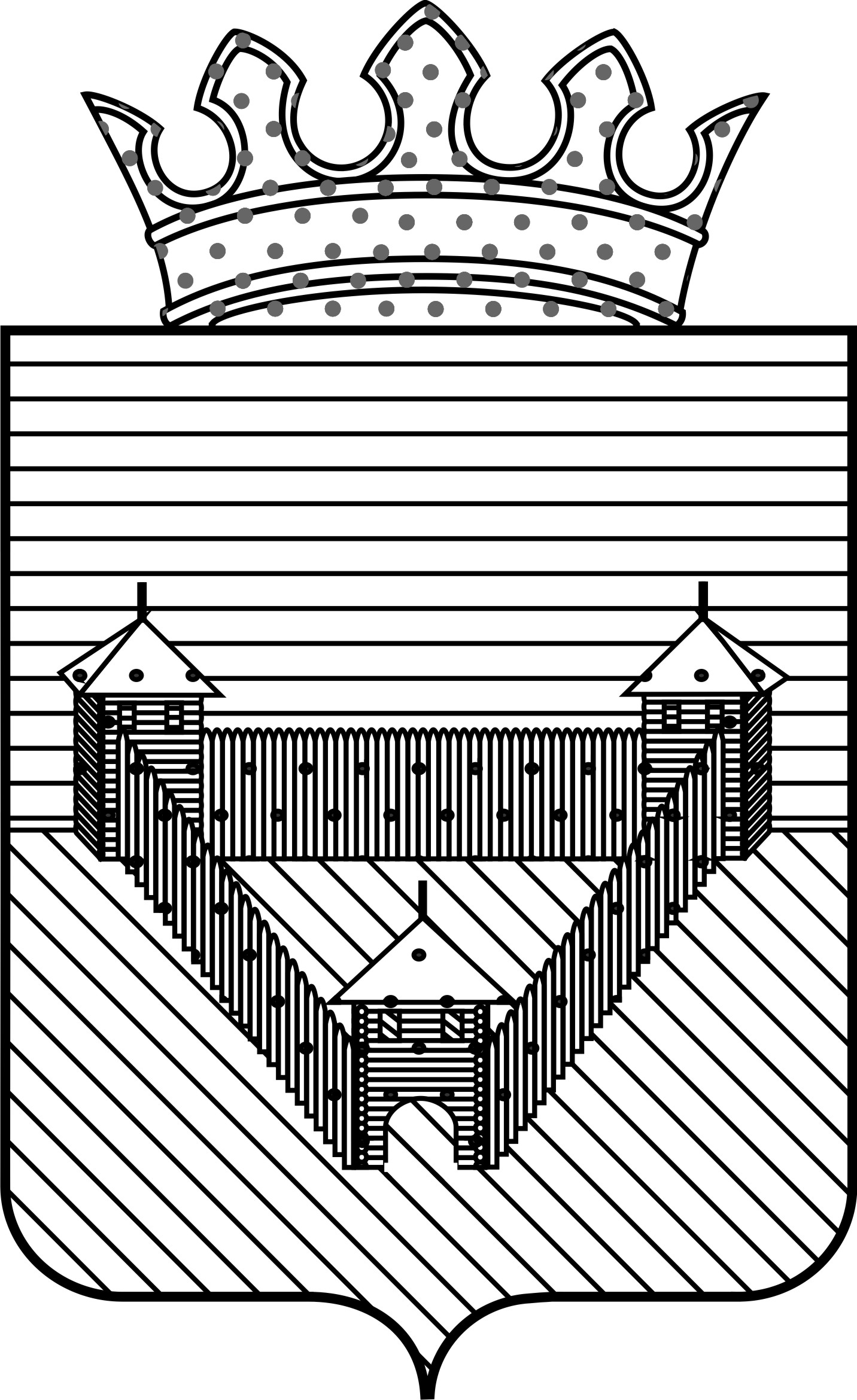 П О С Т А Н О В Л Е Н И ЕП О С Т А Н О В Л Е Н И ЕП О С Т А Н О В Л Е Н И ЕАДМИНИСТРАЦИИ ОРДИНСКОГО МУНИЦИПАЛЬНОГО ОКРУГАПЕРМСКОГО КРАЯАДМИНИСТРАЦИИ ОРДИНСКОГО МУНИЦИПАЛЬНОГО ОКРУГАПЕРМСКОГО КРАЯАДМИНИСТРАЦИИ ОРДИНСКОГО МУНИЦИПАЛЬНОГО ОКРУГАПЕРМСКОГО КРАЯ28.07.2022№ 752УТВЕРЖДЕНпостановлением администрацииОрдинского муниципального округаот 28.07.2022 № 752(в ред. от 06.04.2023 № 335)Приложение 1 к Порядкупредоставления субсидий из бюджета Ординского муниципального округа субъектам малого и среднего предпринимательства в целях возмещения части затрат, связанных с осуществлением ими предпринимательской деятельностиПриложение 2 к Порядкупредоставления субсидий из бюджета Ординского муниципального округа субъектам малого и среднего предпринимательства в целях возмещения части затрат, связанных с осуществлением ими предпринимательской деятельностиДоговор приобретения оборудования Договор приобретения оборудования Наименование оборудованияПолная стоимость оборудования, включая монтаж, рублейОбъем произведенных и подтвержденных затрат по оплате приобретения оборудования, включая монтаж, рублейСумма субсидии рассчитывается в соответствии с пунктом 3.3 Порядка предоставления субсидий из бюджета Ординского муниципального округа субъектам малого и среднего предпринимательства в целях возмещения части затрат, связанных с осуществлением ими предпринимательской деятельности№датаНаименование оборудованияПолная стоимость оборудования, включая монтаж, рублейОбъем произведенных и подтвержденных затрат по оплате приобретения оборудования, включая монтаж, рублейСумма субсидии рассчитывается в соответствии с пунктом 3.3 Порядка предоставления субсидий из бюджета Ординского муниципального округа субъектам малого и среднего предпринимательства в целях возмещения части затрат, связанных с осуществлением ими предпринимательской деятельности123456Приложение 3 к Порядкупредоставления субсидий из бюджета Ординского муниципального округа субъектам малого и среднего предпринимательства в целях возмещения части затрат, связанных с осуществлением ими предпринимательской деятельностиПриложение 4 к Порядкупредоставления субсидий из бюджета Ординского муниципального округа субъектам малого и среднего предпринимательства в целях возмещения части затрат, связанных с осуществлением ими предпринимательской деятельностиПриложение 5 к Порядкупредоставления субсидий из бюджета Ординского муниципального округа субъектам малого и среднего предпринимательства в целях возмещения части затрат, связанных с осуществлением ими предпринимательской деятельностиПриложение 6 к Порядкупредоставления субсидий из бюджета Ординского муниципального округа субъектам малого и среднего предпринимательства в целях возмещения части затрат, связанных с осуществлением ими предпринимательской деятельностиУТВЕРЖДЕНпостановлением администрацииОрдинского муниципального округаот __________№ _________УТВЕРЖДЕНпостановлением администрацииОрдинского муниципального округаот __________№ _________Мелёхин Александр Сергеевич- глава Ординского муниципального округа, председатель комиссииСтаркова Елена Геннадьевна- начальник управления экономического развития и сельского хозяйства администрации Ординского муниципального округа (или лицо, его замещающее), заместитель председателя комиссииЛузина Ольга Александровна- главный специалист управления экономического развития и сельского хозяйства администрации Ординского муниципального округа (или лицо, его замещающее), секретарь комиссииЧлены комиссии:Жёлтышева Ирина Геннадьевна- начальник управления финансов администрации Ординского муниципального округа (или лицо, его замещающее)Кобелев Сергей Иванович-заместитель начальника управления экономического развития и сельского хозяйства администрации Ординского муниципального округа (или лицо, его замещающее)ЧижНаталья Михайловна- начальник отдела организационно-правовой работы администрации Ординского муниципального округа (или лицо, его замещающее) Щербинина Лилия Сергеевна- начальник отдела планирования и закупок администрации Ординского муниципального округа (или лицо, его замещающее)